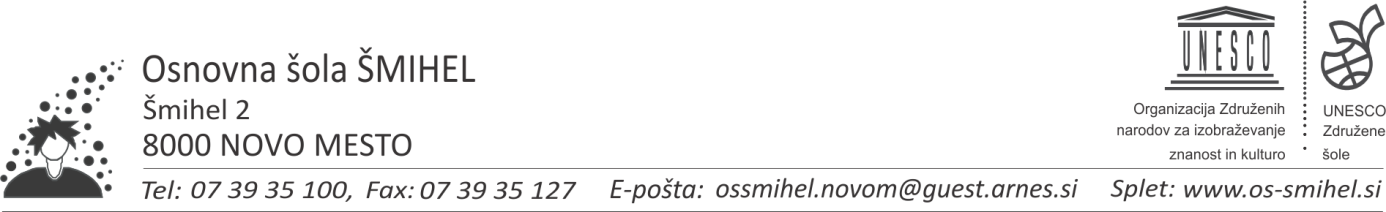        		                PODRUŽNICA BIRČNA VASP R A V L J I Č N I  V E Č E R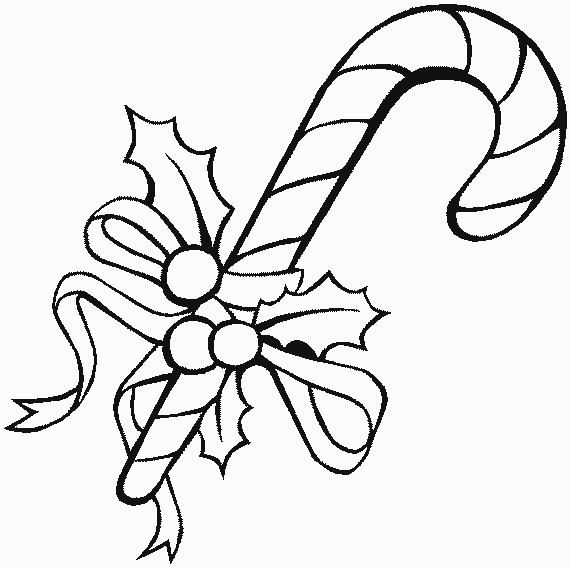 V veselem decembruželimo prijetne trenutke deliti tudi z vami.                       Vabimo vas,da se nam pridružite na pravljičnem večeru,v torek, 18. 12. 2018, ob 16.00 v telovadnici Podružnice Birčna vas.                  Program: Veselo v novo leto: petje, ples ..., igrica Dva snežaka,                                                          srečanje z bodočimi prvošolci in njihovimi starši,                                                                  druženje ob čaju.                                                                                                                 Učenci in zaposleni šole                                                                                                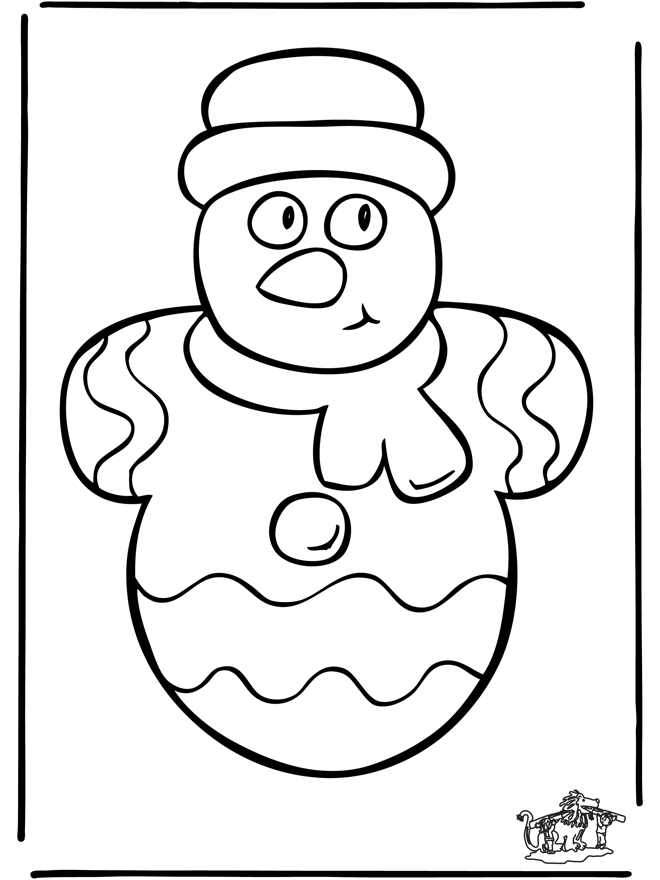 NOVOLETNE ZAOBLJUBE:  skrbeli bomo za urejene zvezke in šolske potrebščine,redno bomo opravljali domače naloge,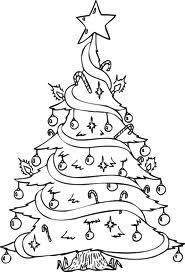         Vzemi si čas za prijaznost,            saj to je pot k sreči.        Vzemi si čas za sanje,           popeljejo te med zvezde.       Vzemi si čas za smeh,           ki je glasba duše.izkazali bomo več spoštovanja do učiteljev in staršev,vljudneje se bomo pogovarjali,nesporazume bomo reševali po mirni poti, vložili bomo več truda za boljše ocene,imeli bomo odgovornejši odnos do narave in okolja,nudili bomo pomoč sošolcem in tistim, ki jo potrebujejo,v drugih bomo iskali dobre in pozitivne lastnosti.